4 октября 2022 годаВ Управлении Росреестра действует социальный центр бесплатной телефонной консультации. Консультантами-операторами данного центра выступают квалифицированные специалисты – государственные регистраторы, имеющие опыт кадастрового учета и регистрации прав. А значит, в этом центре можно получить действительно квалифицированные ответы на ваши вопросы.Ежедневно операторами по телефону горячей линии предоставляются около сотни консультаций.Кроме того, Управлением Росреестра организована видеосвязь с МФЦ для консультирования посетителей, обратившихся в МФЦ.Все консультации в Росреестре оказываются бесплатно!  Вопросы о кадастровом учете и регистрации прав на недвижимость, об арестах, технических ошибках, по вопросам готовности документов, о работе электронных сервисов Росреестра можно задать по номеру телефона 450-150.Также сообщаем, что в Управлении действуют горячие телефонные линии и по другим вопросам:Земельный надзор - 89294310962Кадастровая оценка недвижимости - 89294310925Землеустройство, мониторинг земель, геодезия и картография – 89294311066Возврат государственной пошлины – 89294311039 Режим работы справочных телефонов: с понедельника по четверг с 8.00 до 17.00, пятница с 8.00 до 16.00.Пресс-служба Управления Росреестра по Иркутской области    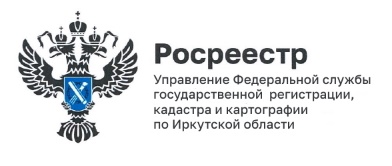 